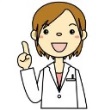 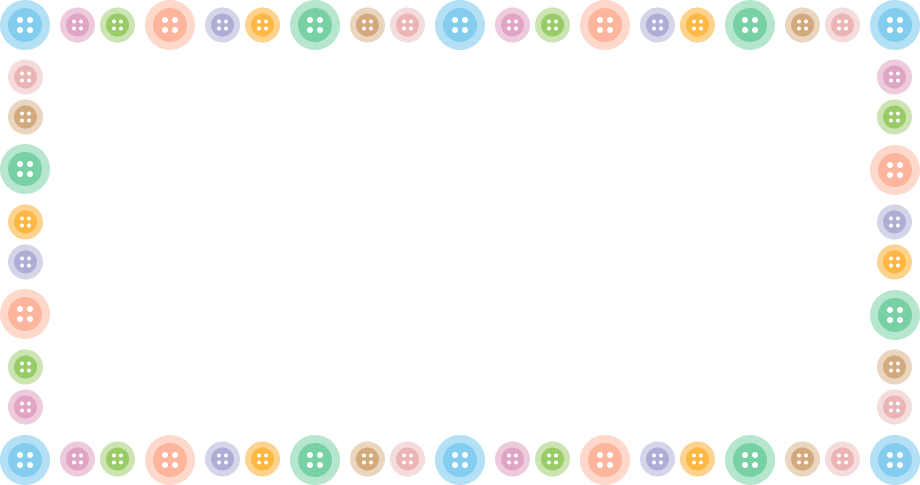 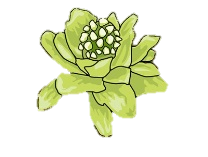 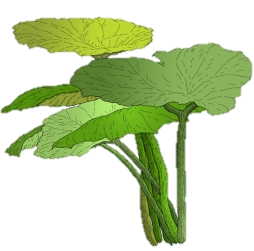 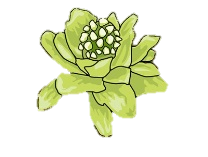 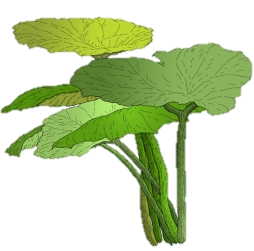 　　ふきはがのです。でものわ　　　きにえているのをよくかけますよね。「ふき」と「ふきのとう」。がよく　ていますが、はのでつながっているのをっていますか？ふきがれるは5～8くらいまで。スーパーではっていますが、のふきは「ぶき」とばれておいしくがあるふきがっています。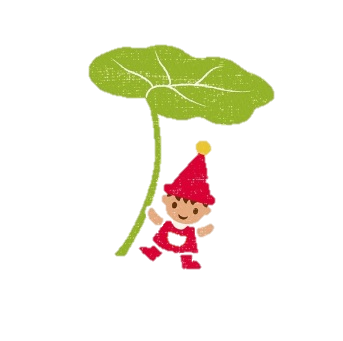 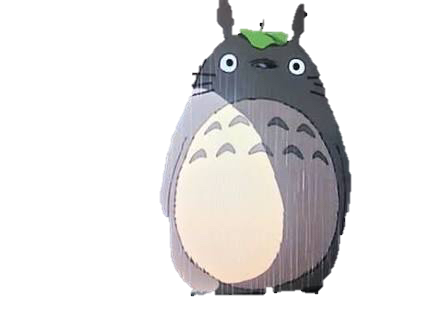 　つうしん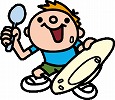 